国家软考高级-系统分析师 考前培训班培训收益通过此次课程培训，可使学习者获得如下收益：1.能力提升：熟悉应用领域的业务，能分析用户的需求和约束条件，写出信息系统需求规格说明书，制订项目开发计划，协调信息系统开发与运行所涉及的各类人员；能指导制订企业的战略数据规划、组织开发信息系统；能评估和选用适宜的开发方法和工具；能按照标准规范编写系统分析、设计文档；能对开发过程进行质量控制与进度控制；能具体指导项目开发；具有高级工程师的实际工作能力和业务水平；2.以考代评：考试通过获得相应级别的职称资格；3.升职加薪：在79%的软件行业雇主更倾向有证的员工，软考证书也会成为衡量员工的IT项目管理能力的标准，会给予涨薪或奖励，同时也是企业内部升职的条件之一；4.入专家库：具有中级专业技术职称或同等专业水平且从事相关领域工作满8年，或者具有高级专业技术职称或同等专业水平可进入评标专家库；5.积攒积分：可积攒积分，用于北京、上海等城市积分落户及办理工作居住证；培训特色1.多元服务：提供面授、在线自学、群体互学、专家答疑等。2.资料最全：最全、最新、最准的辅导资料，历年真题解析与答案。3.预测最准：每期考前辅导提供预测，均能保证覆盖下午科目2/3内容。4.实用有效：经典案例与答案，独特的类比答题法；提供论文独创模板与高分样文。5.专业平台：IT云课APP、PC端http://it.zpedu.com平台展现全国最专、最全的软考项管课程服务。日程安排授课专家倪老师 先后从事于大型金融系统项目开发以及航天卫星领域项目开发，积累了丰富的项目实战经验以及软件理论知识，因为工作职称要求的原因，对于软考这个职称考试有过深入的研究，并顺利通过系统架构设计师、软件设计师、信息系统项目管理师等考试，而后，结合工作和备考的经验总结出一套适合考生的学习视频和辅导资料，确保学员能顺利通过考试，考取中高级职称。培训费用培训费：6800元/人（含培训费、平台费、资料费、在线题库以及直播视频回放一年等费用）。经全国软考考试合格者，将获得人力资源和社会保障部、工业和信息化部共同颁发的《中华人民共和国计算机专业技术资格（水平）证书》。该证书在全国范围有效。软考全称是计算机技术与软件专业技术资格（水平）考试，是由国家人力资源和社会保障部、工业和信息化部领导下的国家级考试。软考既是职业资格考试，又是职称资格考试。同时，还具有水平考试性质。是目前国内最具权威的计算机类考试，含金量最高，涉及面最广。关于考试，报名入口：https://bm.ruankao.org.cn/sign/welcome系统分析师（1）信息系统综合知识，考试时间为150分钟，笔试，选择题；（2）信息系统分析与设计案例，考试时间为90分钟，笔试，问答题；（3）信息系统分析与设计论文，考试时间为120分钟，笔试，论文题。。报名回执《国家软考高级-系统分析师》联系方式联系人：赵娟   手  机（微信）：13261046023  QQ： 1164082541邮 箱：  1164082541@qq.com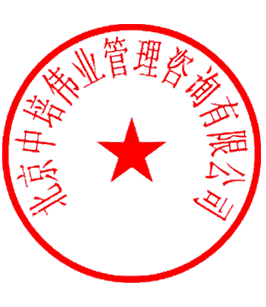 二〇二三年一月一日证书样本：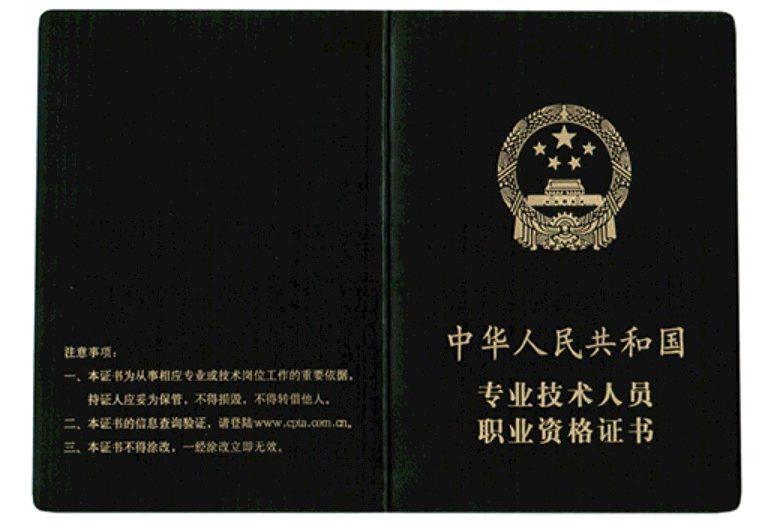 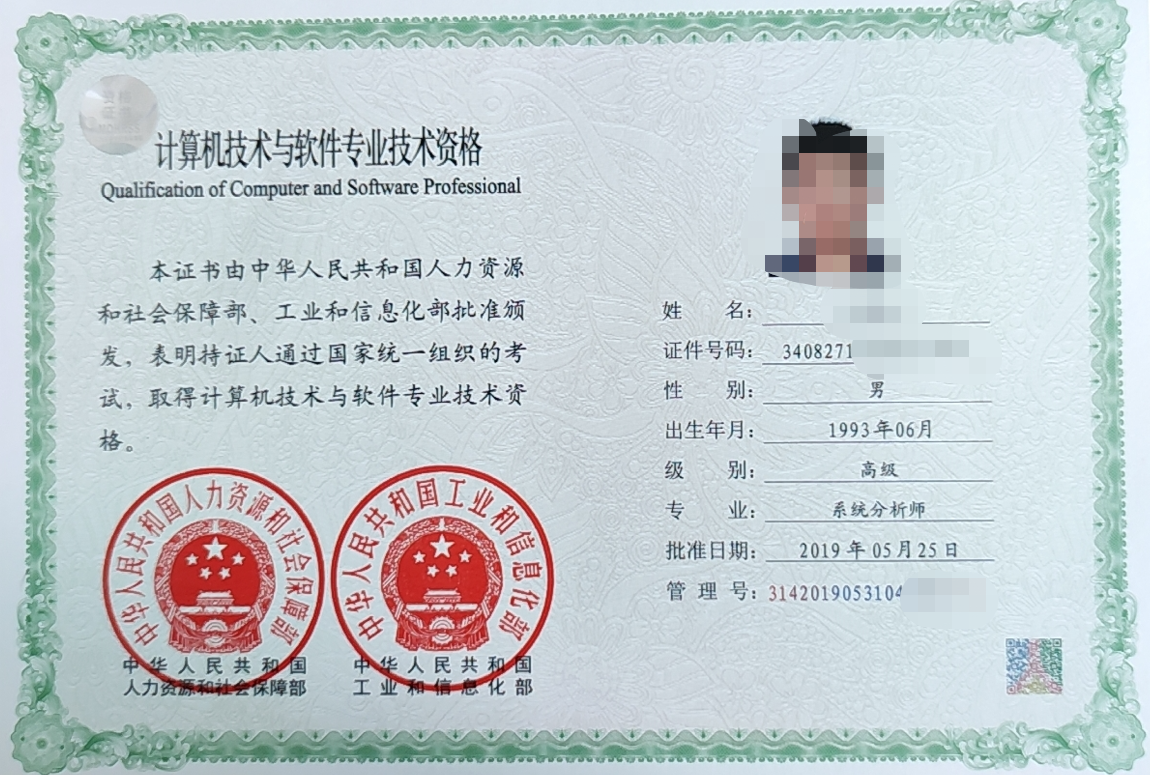 培训地点北京培训时间3月25-29（9:00-12:00, 13:30-16:30） 培训方式现场面授/线上远程授课/视频回放、辅导答疑/考前辅导、定期的线上辅导答疑、专属互动群  （报名15人以上可预定线下培训地点，满足开班要求即可安排）时 间内 容内 容第一天第一部分计算机应用知识计算机组成与体系结构、操作系统、数据通信与计算机网络、数据库系统、中间件、系统配置与性能评价、计算机应用技术；第一天第二部分信息化基础知识信息化的基本概念、政府信息化与电子政务、企业信息化与电子商务、企业信息资源管理、国际和国内有关信息化的标准、法律和规定第二天第三部分软件工程软件工程基础知识、项目管理知识、软件过程、质量管理第二天第四部分信息系统开发与运行：信息系统基础知识、需求分析和设计方法、开发环境与开发工具、系统集成、应用系统构建、系统运行、系统维护第三天第五部分相关辅助知识安全性、标准化与知识产权、经济与管理等相关知识、应用数学、专业英语第三天第六部分案例分析技术系统计划案例分析要点、需求获取与分析案例要点、系统分析案例要点、系统设计案例分析要点、文档编制与沟通案例要点、系统运行和维护	案例要点、软件过程改进案例要点、系统开发项目管理案例要点、企业信息化战略与实施案例要点第四天第七部分选择题关键知识点巩固与考试得分技巧 教材的关键知识点进行提炼与串讲，使学员在考前紧张复习时明确重点、有的放矢提供模拟试题为学员作考前摸底测试教师对考题进行详细讲评第四天第八部分应用技术题关键知识点巩固与考试得分技巧供应用技术方面题目（针对下午的考试）来自教师的工作实践与教材中的关键知识点讲解典型案例题的评阅方法及其得分技巧；以阅卷评委的角度，针对案例讲解答题技巧预测本期考试案例分析题。提供案例题（针对下午的考试)题目来自教师的工作实践与教材中的关键知识点。第五天第九部分论文写作方法与写作技巧解论文写作技巧、评分标准对历年优秀论文进行点评。预测论文出题知识点讲解论文写作套路，提供一种“五句式”摘要写作方法、一种“八股文” （论文写八段，八段保及格）写作模式，让学员论文写作考试无忧。单位名称（开发票名称）快递地址邮编联 系 人职位电话Email传真学员姓名身份证号（做证书使用）联系方式培训方式培训方式培训方式邮箱汇  款方  式户  名：北京中培伟业管理咨询有限公司开户行：北京农村商业银行卢沟桥支行营业部账  号：0203 0101 0300 0033 172户  名：北京中培伟业管理咨询有限公司开户行：北京农村商业银行卢沟桥支行营业部账  号：0203 0101 0300 0033 172户  名：北京中培伟业管理咨询有限公司开户行：北京农村商业银行卢沟桥支行营业部账  号：0203 0101 0300 0033 172户  名：北京中培伟业管理咨询有限公司开户行：北京农村商业银行卢沟桥支行营业部账  号：0203 0101 0300 0033 172户  名：北京中培伟业管理咨询有限公司开户行：北京农村商业银行卢沟桥支行营业部账  号：0203 0101 0300 0033 172备注：发票信息：单位名称：     统一社会信用代码： 开户银行：       账号：               地址：        电话：单位名称：     统一社会信用代码： 开户银行：       账号：               地址：        电话：单位名称：     统一社会信用代码： 开户银行：       账号：               地址：        电话：单位名称：     统一社会信用代码： 开户银行：       账号：               地址：        电话：单位名称：     统一社会信用代码： 开户银行：       账号：               地址：        电话：单位名称：     统一社会信用代码： 开户银行：       账号：               地址：        电话：